   To, že se Brno stalo centrem jednoho z největších konzervárenských podniků u nás není náhodou. Již v roce 1936 byla v Brně založena družstevní organizace Biochema, zemědělský lučební závod, později akciová společnost. Soustředila se zde různorodá výroba pro potřeby zemědělského družstevnictví. Např. bílkovinná krmiva, kostní klíh, ochranné prostředky proti škůdcům, mydlářské výrobky apod. Původní provozovny v Brně-Komárově nestačily a výroba byla přesunuta do základního závodu v Modřicích. V roce 1945 opouští podnik výrobu válečného náhražkového zboží a soustřeďuje se na potravinářský sortiment. V září 1947 byla Biochema vyhlášena Ministerstvem výživy národním podnikem.    V r. 1948 byla Biochema pověřena znárodněním a správou všech konzerváren n Čechách a na Moravě. Byly to např. KVALITA Bzenec, ORMIL Přerov, NOVA Praha-Holešovice, KNOR Praha a Podivín, BRILIANT Praha-Horní Počernice, REKORD Tábor, FRUTA Lovosice, DEKO Nové Město nad Metují, aj.    Celý tento velký podnik dostává 14.prosince 1948 název národní podnik Fruta Brno. Tzv. „Velká Fruta“ byla jen přechodným stupněm v organizaci konzervárenského průmyslu u nás.1. ledna 1951 došlo k prvnímu dělení podniku podle krajové a správní reorganizace státu. Oddělují se konzervárny, z nichž v jednotlivých krajích vznikají národní podniky. Fruta Brno mění svůj název na národní podnik Jihomoravská Fruta Modřice. V lednu 1953 se Jihomoravská Fruta dále dělí na tři národní podniky: Brněnskou Frutu, Břeclavskou Frutu a Znojemskou Frutu.    Dubna 1958 se všechny tři národní podniky opět slučují do Jihomoravské Fruty se sídlem v Modřicích u Brna.    1. července 1960 se přičleňují ke konzervárnám závody Aroma Brno a Rájec nad Svitavou z Moravských lihovarů a závod Starorežná Prostějov z Hanáckých lihovarů a drožďáren Olomouc. Tím se rozšířil výrobní program podniku o lihovarskou výrobu. Od roku 1963 do roku 1965 byly součástí Jihomoravské Fruty rovněž Slovácké konzervárny Uherské Hradiště.    Teprve od 1. ledna 1966 se stabilizuje organizační uspořádání podniku, který se vrací i k původnímu názvu Fruta Brno. Fruta Brno měla sedm základních závodů, které vznikly postupnou koncentrací a specializací výroby, přestavbou starších provozoven a výstavbou nových závodů.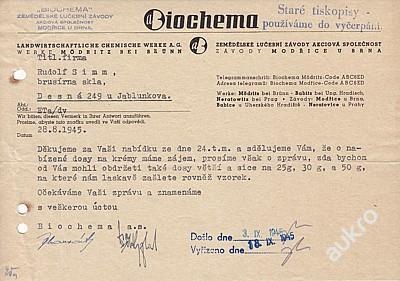 Průmysl  v Brně na přelomu 80. a 90. let 20. stoletíJihomoravské plynárny – PlynárenskáJihomoravské energetické závody – LidickáJihomoravské elektrárny – OkružníSigmaLachema – KarásekPrvní brněnská strojírna – OlomouckáKrálovopolská strojírna - KřižíkovaZetor – TrnkovaZbrojovka – Lazaretní uliceEnergetické strojírny – VídeňskáBrnosmalt – VáclavskáElektromontážní závodyZávody těžkého strojírenství – SokolovaZávody průmyslové automatizace (ZPA)Stavební strojírnyŠmeralovy závody – KřenováSlévárna Slatina – TuřankaJuranovy závody Brno – PlotníChemont – Vídeňská/BaštyAvie – Koněvova, HeršpickáChirana – CejlTesla –  PurkyňovaMEZ – ŠámalovaElektrotechnické závody J.Fučíka – ČechyňskáTesla – PurkyňovaPrefa – KulkovaCihelny G.KlimentaBrněnské papírny – KřenováMosilana – KřenováVlněna – PřízovaKras – BělidlaJihomoravský průmysl masný – MasnáLacrum – U vlečkyFruta – Brněnská, ModřiceJihomoravské pekárny – BěhounskáJihomoravské pivovary